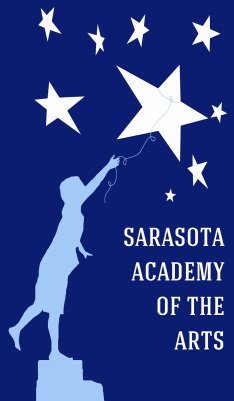 4466 Fruitville RoadSarasota, FL  34232(941) 377-2278FAX (941) 404-4492www.sarasotaacademyofthearts.comUna Nota De Casa FolletoPor favor sírvase usar las notas incluidas para Tardanzas, Ausencias, y Salidas Tempranas de la Escuela.Las Ausencias y Tardanzas solo serán excusadas si una nota o correo electrónico es recibido en la oficina de SAA dentro de los tres días de la ausencia-tardanza. Después de tres días, la ausencia-tardanza permanecerá como injustificada.En conformidad con el reglamento del Distrito de Sarasota, un estudiante se considera falta injustificada por 5 o más días de ausencia sin permiso dentro de un mes del calendario o teniendo de 10 o más días de ausencia sin justificar en un plazo de 90 días en el calendario y pudiera ser objeto de acción judicial.Tardanzas excesivas, salidas tempranas o ausencias injustificadas pueden comprometer la situación del estudiante en SAA.  Casos serán tratados individualmente, y una determinación se realizará basada en las circunstancias de las ausencias.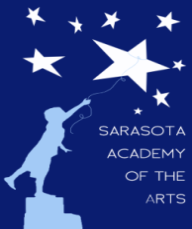 Una Nota De CasaEsta forma DEBERA ser recibida en la Oficina de SAA dentrode tres días después de la ausencia/tardanza para ser excusado.Nombre del Estudiante:					Fecha: 						◊Llego tarde por 						◊Será recogido a las 						a 			(hora) de la cita.◊No estará en la escuela  		 ya que 		◊Regresará a la escuela después de estar ausente en _________	____________________________________por  	(Enfermedad u otra razón).  Tarea/trabajo de recuperación	será dado cuando el estudiante regrese.◊Por favor llámeme acerca de 			 me puede	contactar al 				 (# de teléfono).◊Otro							Firma del Padre/Madre/Tutor:				___Thank you! ¡Gracias!